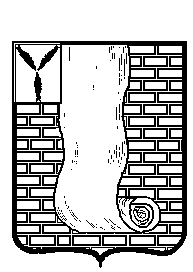                                                   АДМИНИСТРАЦИЯКРАСНОАРМЕЙСКОГО МУНИЦИПАЛЬНОГО РАЙОНАСАРАТОВСКОЙ ОБЛАСТИ                                                  ПОСТАНОВЛЕНИЕот 28 апреля 2022г.№ 382Об утверждении  Положения о порядке взаимодействия уполномоченного  органа  по закупкам  товаров,  работ, услуг и заказчиков Красноармейского муниципальногорайона    Во исполнение Федерального закона «Контрактной системе в сфере закупок товаров, работ, услуг для обеспечения государственных и муниципальных нужд» от 05.04.2013 года №44-ФЗ администрации Красноармейского муниципального районаПОСТАНОВЛЯЕТ:   1. Утвердить Положение о прядке взаимодействия уполномоченного органа по закупкам товаров, работ, услуг и заказчиков Красноармейского муниципального района, согласно Приложению к настоящему постановлению.   2.     Признать утратившим силу постановление администрации Красноармейского муниципального района Саратовской области  от 13.09.2011г№1025 «Об утверждении порядка взаимодействия уполномоченного органа на осуществлении функций по размещению заказов на поставки товаров, выполнение работ, оказание услуг с муниципальными заказчиками Красноармейского муниципального района.   3.  Признать утратившим силу постановление администрации Красноармейского муниципального района Саратовской области  от 24.12.2013г№1302 «Об утверждении Положения о порядке взаимодействия администрации Красноармейского муниципального района и заказчиков по определению поставщиков(подрядчиков, исполнителей) в сфере закупок  товаров, работ,  услуг для обеспечения   муниципальных нужд Красноармейского муниципального района        4.   Организационно-контрольному  отделу администрации Красноармейского муниципального района обеспечить размещение настоящего постановления на официальном сайте Красноармейского муниципального района .    5. Контроль за исполнением оставляю за собой. Глава Красноармейского муниципального района                                                                           А.И.ЗотовПриложение № 1 к                                                                                                    постановлению администрации                                                                                                              Красноармейского муниципального                                                             района                                                                                от28.04.2022г.№382ПОЛОЖЕНИЕО ПОРЯДКЕ ВЗАИМОДЕЙСТВИЯ УПОЛНОМОЧЕННОГО ОРГАНА ПО ЗАКУПКАМ ТОВАРОВ, РАБОТ, УСЛУГ И ЗАКАЗЧИКОВ КРАСНОАРМЕЙСКОГО МУНИЦИПАЛЬНОГО РАЙОНА.                                 Глава 1. ОБЩИЕ ПОЛОЖЕНИЯ1.1.Правовая основа и сфера применения настоящего Положения. 1.1.1. Отдел муниципальных закупок администрации Красноармейского муниципального района осуществляет полномочия по определению поставщиков (подрядчиков, исполнителей) в сфере закупок товаров, работ, услуг для нужд заказчиков Красноармейского муниципального района и является уполномоченным органом по закупкам (далее Уполномоченный орган).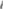 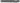 1.1.2. Уполномоченный орган действует на основании настоящего Положения, Положения об отделе с целью реализации полномочий при определении поставщиков (подрядчиков, исполнителей) путем проведения конкурентных процедур, предусмотренных Федеральным законом Российской Федерации от 05.04.2013 года № 44ФЗ «О контрактной системе в сфере закупок товаров, работ, услуг, для обеспечения государственных и муниципальных нужд» (далее Федеральный закон).1.1.3. Уполномоченный орган руководствуется в своей деятельности Конституцией Российской Федерации, федеральными законами, указами и распоряжениями Президента Российской Федерации, постановлениями и распоряжениями Правительства Российской Федерации, Гражданским кодексом Российской Федерации, Бюджетным кодексом Российской Федерации, и другими нормативными правовыми актами Российской Федерации, субъекта Российской Федерации, органов местного самоуправления и на основании Устава Красноармейского муниципального района.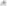 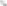 1.1 4. Уполномоченный орган осуществляет свою деятельность во взаимодействии с  федеральными органами государственной власти, органами исполнительной власти субъекта Российской Федерации, органами местного самоуправления, учреждениями, предприятиями и иными организациями независимо от их организационно-правовых форм и ведомственной подчиненности по вопросам, входящим в компетенцию Уполномоченного органа.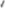 1.1.5, Настоящее Положение определяет порядок взаимодействия уполномоченного органа с заказчиками Красноармейского муниципального района и регламентирует их права и обязанности по определению поставщиков (подрядчиков, исполнителей) в сфере закупок товаров, работ, услуг.1.1.6. Нормативные правовые акты, а также решения органов местного самоуправления Красноармейского муниципального района не могут противоречить Федеральному закону. 1.1.7. Настоящее Положение, в соответствии с Федеральным законом регулирует отношения между уполномоченным органом и заказчиками района, направленные на обеспечение муниципальных нужд в целях повышения эффективности, результативности осуществления закупок товаров, работ, услуг, обеспечения гласности и прозрачности осуществления таких закупок, предотвращения коррупции и других злоупотреблений в сфере таких закупок, в частности касающихся: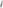 планирования закупок товаров, работ, услуг;определения поставщиков (подрядчиков, исполнителей);заключения предусмотренных Федеральным законом контрактов;особенностей исполнения контрактов;мониторинга закупок товаров, работ, услуг.1.1.8. Уполномоченный орган по закупкам вправе выступать организатором совместных торгов при наличии не менее чем у двух заказчиков потребности в одних и тех же товарах, работах, услугах на основании соглашения. Проведение совместных конкурсов и аукционов осуществляется, в соответствии со статьей 25 Федерального Закона.1.1.9. Уполномоченный орган по закупкам вправе определить поставщика (подрядчика, исполнителя) на закупку товаров, работ, услуг для двух и более заказчиков, если у них имеется потребность в одних и тех же товарах, работах, услугах.1.2. Основные понятия1.2.1 . В настоящем Положении используются следующие основные понятия:Контрактная система в сфере закупок, товаров, работ, услуг для обеспечения муниципальных нужд — совокупность участников контрактной системы в сфере закупок и осуществляемых ими, в том числе с использованием единой информационной системы (ЕИС) в сфере закупок (за исключением случаев, если использование такой единой информационной системы не предусмотрено Федеральным законом), в соответствии с законодательством Российской Федерации и иными нормативными правовыми актами о контрактной системе в сфере закупок действий, направленных на обеспечение муниципальных нужд.Определение поставщика (подрядчика, исполнителя) — совокупность действий, которые осуществляются заказчиками в порядке, установленном Федеральным законом, начиная с размещения извещения об осуществлении закупки товара, работы, услуги для обеспечения муниципальных нужд либо в установленных Федеральным законом случаях с направления приглашения принять участие в определении поставщика (подрядчика, исполнителя) и завершается заключением контракта.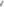 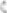 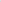 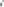 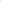 Закупка товара, работы, услуги для обеспечения муниципальных, нужд совокупность действий, осуществляемых в установленном Федеральным законом порядка заказчиком и направленных на обеспечение муниципальных нужд. Закупка начинается с определения поставщика (подрядчика, исполнителя) и завершается исполнением обязательств сторонами контракта. В случае, если в соответствии с Федеральным законом не предусмотрено размещение извещения об осуществлении закупки или направления приглашения принять участие в определении поставщика (подрядчика, исполнителя), закупка начинается с заключения контракта и завершается исполнением обязательств сторонами контракта.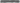 Участник закупки — любое юридическое лицо независимо от его организационно-правовой формы, формы собственности, места нахождения и места происхождения капитала, за исключением юридического лица, местом регистрации которого является государство или территория, включенные в утвержденный в соответствии с подпунктом 1 пункта 3 статьи 284 Налогового кодекса Российской Федерации перечень государств и территорий, предоставляющих льготный налоговый режим налогообложения и (или) не предусматривающих раскрытия и предоставления информации при проведении финансовых операций (офшорные зоны) в отношении юридических лиц (офшорная компания), или любое физическое лицо, в том числе зарегистрированное в качестве индивидуального предпринимателя.Муниципальный заказчик — муниципальный орган или муниципальное казенное учреждение, действующие от имени муниципального образования, уполномоченные принимать бюджетные обязательства в соответствии с бюджетным законодательством Российской Федерации от имени муниципального образования и осуществляющие закупки.Заказчик — муниципальный заказчик либо, в соответствии с частями 1 и 2.1 статьи 15 Федерального закона бюджетное учреждение, осуществляющие закупки.Муниципальный контракт — гражданско-правовой договор, предметом которого является поставка товара, выполнение работы, оказание услуги (в том числе приобретение недвижимого имущества или аренды имущества) и который заключен от имени муниципального образования или муниципальным заказчиком для обеспечения соответственно муниципальных нужд.Контракт муниципальный контракт либо гражданско-правовой договор,  предметом которого является поставка товара, выполнение работы, оказание услуги (в том числе приобретение недвижимого имущества или аренды имущества) и который заключен бюджетным учреждением, или иным юридическим лицом в соответствии с частями и 5 статьи 15 Федерального закона.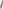 Контракт жизненного цикла - контракт, предусматривающий поставку товара или выполнение работы (в том числе при необходимости проектирование объекта капитального строительства, создание товара в результате выполнения работ), последующие обслуживание, при необходимости эксплуатацию в течение срока службы, ремонт и (или) утилизацию поставленного товара или созданного в результате выполнения работы объекта капитального строительства или товара.Контракт на поставку товаров, необходимых для нормального жизнеобеспечения граждан, - контракт, предусматривающий поставку продовольствия, средств, необходимых для оказания скорой, в том числе скорой специализированной, медицинской помощи в экстренной или неотложной форме, лекарственных средств, топлива, отсутствие которых приведет к нарушению нормального жизнеобеспечения граждан;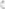 Отдельный этап исполнения контракта часть обязательства поставщика (подрядчика, исполнителя), в отношении которого контрактом установлена обязанность заказчика обеспечить приемку (с оформлением в соответствии с Федеральным законом  документа о приемке) и оплату поставленного товара, выполненной работы, оказанной услуги;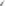 Единая информационная система в сфере закупок — совокупность информации, указанная в части З статьи 4 Федерального закона и содержащейся в базе данных, информационных технологий и технических средств, обеспечивающих формирование, обработку, хранение такой информации, а также ее предоставление с использованием официального сайта единой информационной системы в информационно-телекоммуникационной сети ”Интернет” (далее - официальный сайт).Уполномоченный орган муниципальный орган, на который ВОЗЛОЖЕНЫ полномочия, предусмотренные статьей 26 Федерального закона.Федеральный орган исполнительной власти по регулированию контрактной системы в сфере закупок Федеральный орган исполнительной власти, уполномоченный на осуществление функций по выработке государственной политики и нормативно-правовому регулированию в сфере закупок.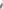 Контрольный орган в сфере закупок — федеральный орган исполнительной власти, орган исполнительной власти субъекта Российской Федерации, орган местного самоуправления муниципального района, орган местного самоуправления городского округа, уполномоченные на осуществление контроля в сфере закупок, а также федеральный орган исполнительной власти, уполномоченный на осуществление функций по контролю (надзору) в сфере государственного оборонного заказа и в сфере закупок товаров, работ, услуг для обеспечения федеральных нужд, которые не относятся к государственному оборонному заказу и сведения о которых составляют государственную тайну (далее - контрольный орган в сфере государственного оборонного заказа).Орган исполнительной власти субъекта Российской Федерации по регулированию контрактной системы в сфере закупок — орган исполнительной власти субъекта Российской Федерации, уполномоченный на осуществление функций по обеспечению (во взаимодействии с федеральным органом исполнительной власти по регулированию контрактной системы в сфере закупок) реализации государственной политики в сфере закупок для обеспечения нужд субъекта Российской Федерации, организации мониторинга закупок для обеспечения нужд субъекта Российской Федерации, а также по методологическому сопровождению деятельности заказчиков, осуществляющих закупки для обеспечения нужд субъекта Российской Федерации.Эксперт, экспертная организация — обладающее специальными познаниями, опытом, квалификацией в области науки, техники, искусства или ремесла физическое лицо, в том числе индивидуальный предприниматель, либо юридическое лицо (работники юридического лица должны обладать специальными познаниями, опытом, квалификацией в области науки, техники, искусства или ремесла), которые осуществляют на основе договора деятельность по изучению и оценке предмета экспертизы, а также по подготовке экспертных заключений по поставленным заказчиком, участником закупки вопросам в случаях, предусмотренных Федеральным законом и настоящим положением.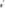 Совокупный годовой объем закупок утвержденный на соответствующий финансовый год объем финансового обеспечения для осуществления заказчиком закупок в соответствии с Федеральным законом, в том числе для оплаты контрактов, заключенных до начала указанного финансового года и подлежащих оплате в указанном финансовомГОДУ.Электронная площадка — сайт в информационно — телекоммуникационной сети «Интернет», соответствующий установленным в соответствии с пунктами 1 и 2 части 2  статьи 24.1 Федерального закона требованиям, на котором проводятся конкурентные способы определения поставщиков (подрядчиков, исполнителей) в электронной форме (за исключением закрытых способов определения поставщиков (подрядчиков, исполнителей)  в электронной форме), а также закупки товара у единственного поставщика в электронной форме на сумму, предусмотренную частью 12 статьи 93 Федерального закона.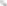 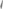 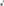 Оператор электронной площадки непубличное хозяйственное общество, в уставном капитале которого иностранным гражданам, лицам без гражданства, иностранным юридическим лицам принадлежит не более чем двадцать пять процентов долей (акций) такого общества и которое владеет электронной площадкой, в том числе необходимыми для ее функционирования программно-аппаратными средствами, обеспечивает ее функционирование, а также соответствует установленным в соответствии с пунктами 1 и 2 статьи 24.1 Федерального закона требованиям и включено в утвержденный Правительством Российской Федерации перечень операторов электронных площадок.Специализированная электронная площадка - соответствующая установленным в соответствии с пунктами 1 и З части 2 статьи 24.1 Федерального закона требованиям информационная система, доступ к которой осуществляется с использованием защищенных каналов связи и на которой проводятся закрытые конкурентные способы определения поставщиков (подрядчиков, исполнителей) в электронной форме.     Оператор специализированной электронной площадки российское юридическое лицо, которое владеет специализированной электронной площадкой, в том числе необходимыми для ее функционирования программно-аппаратными средствами, обеспечивает ее функционирование, а также соответствует установленным в соответствии с пунктами 1 и З части 2 статьи 24.1 Федерального закона требованиям и включено в утвержденный Правительству Российской Федерации перечень операторов специализированных электронных площадок.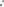 1.3. Цели осуществления закупок. 1.3.1. В соответствии с Федеральным законом заказчиками осуществляются закупкидля обеспечения муниципальных нужд, а именно для:достижения целей и реализации мероприятий, предусмотренных государственными программами Российской Федерации (в том числе федеральными целевыми программами, иными документами стратегического и программно-целевого планирования Российской Федерации), государственными программами субъектов Российской Федерации (в том числе региональными целевыми программами, иными документами стратегического и программно-целевого планирования субъектов Российской Федерации), муниципальными программами;выполнения функций и полномочий муниципальных органов, за исключением выполняемых в соответствии с пунктом 1 настоящего раздела функций и полномочий.1.4. Информационное обеспечение в сфере закупок.1.4.1.В целях информационного обеспечения контрактной системы в сфере закупок создается и ведется единая информационная система, взаимодействие которой с иными информационными системами в соответствии с частью 2 статьи 4 Федерального закона обеспечивает:формирование, обработку, хранение и предоставление данных (в том числе автоматизированные) участникам контрактной системы в сфере закупок в рамках отношений, указанных в части 1.1.7 раздела 1.1 настоящего Положения и части 1 статьи 1 Федерального закона.контроль за соответствием информации об идентификационных кодах закупок и не превышением объема финансового обеспечения для осуществления данных закупок, содержащихся в планах-графиках закупок (далее также - планы-графики), извещениях об  осуществлении закупок, протоколах определения поставщиков (подрядчиков, исполнителей), условиях проектов контрактов (направляемых в соответствии с Федеральным законом с использованием единой информационной системы участникам закупок, с которыми заключаются контракты);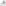 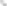 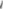 З) использование усиленной квалифицированной электронной подписи (далее усиленная электронная подпись) для подписания электронных документов, предусмотренных Федеральным законом.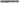 1.4.2. Информация, указанная в части З статьи 4 Федерального закона, размещается на официальном сайте, если иное не предусмотрено в соответствии с Федеральным законом. Информация, размещенная на официальном сайте, является общедоступной и предоставляется безвозмездно. Сведения, составляющие государственную тайну, не подлежат размещению в единой информационной системе.1.4.3. Информация и документы, предусмотренные Федеральным законом, формируемые и составляемые заказчиком (за исключением формируемых и размещаемых в единой информационной системе и (или) на электронной площадке, специализированной электронной площадке), а также полученные заказчиком при определении в соответствии с Федеральным законом начальной (максимальной) цены контракта, цены контракта, заключаемого с единственным поставщиком (подрядчиком, исполнителем), начальных цен единиц товара, работы, услуги, начальной суммы цен  указанных единиц, максимального значения цены контракта, при обосновании (за Исключением включаемых в контракт в качестве обоснования цены контракта, заключаемого с единственным поставщиком (подрядчиком, исполнителем), в соответствии с частью 4 статьи 93 Федерального закона) таких начальной (максимальной) цены, цены контракта, заключаемого с единственным поставщиком (подрядчиком, исполнителем), начальных цен единиц товара, работы, услуги, хранятся заказчиком не менее шести лет с момента начала закупки.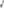 Глава 2. ПЛАНИРОВАНИЕ ЗАКУПОК.2.1. Планирование закупок2.1.1. Планирование закупок осуществляется посредством формирования, утверждения и ведения планов-графиков. Закупки, не предусмотренные планами графиками, не могут быть осуществлены.2.1.2. Формирование и утверждение планов-графиков закупок для обеспечения муниципальных нужд осуществляется в соответствии с Постановлением Правительства Российской Федерации от 30 сентября 2019 г. 1279 ”06 установлении порядка формирования, утверждения планов-графиков закупок, внесения изменений в такие планы-графики, размещения планов-графиков закупок в единой информационной системе  в сфере закупок, особенностей включения информации в такие планы-графики и требований к форме планов-графиков закупок и о признании утратившими силу отдельных решений Правительства Российской Федерации“ (с изменениями и дополнениями).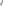 2.1.3. Планы-графики формируются на срок, соответствующий сроку действия муниципального правового акта представительного органа муниципального образования о местном бюджете. В планы-графики включается с учетом положений бюджетного законодательства Российской Федерации информация о закупках, осуществление которых планируется по истечении планового периода. В этом случае, информация вносится в планы-графики на весь срок планируемых закупок,2.1.4. План-график формируется муниципальным заказчиком в соответствии с требованиями статьи 16 Федерального закона в процессе составления и рассмотрения проектов бюджетов бюджетной системы Российской Федерации с учетом положений  бюджетного законодательства Российской Федерации и утверждается в течение десяти рабочих дней после доведения до муниципального заказчика объема прав в денежном выражении на принятие и (или) исполнение обязательств в соответствии с бюджетным законодательством Российской Федерации.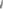 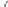 2.1.5. План-график формируется муниципальным учреждениям в соответствии с требованиями статьи 16 Федерального закона при планировании финансово-хозяйственной деятельности муниципального учреждения и утверждается в течение десяти рабочих дней после утверждения соответственно плана финансово-хозяйственной деятельности муниципального учреждения.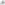 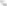 2.1.6. Внесение в соответствии с частью 8 статьи 16 Федерального закона изменений в план-график может осуществляться не позднее чем за один день до дня размещения в единой информационной системе извещения об осуществлении соответствующей закупки или направления приглашения принять участие в определении поставщика (подрядчика, исполнителя) закрытым способом либо в случае заключения контракта с единственным поставщиком (подрядчиком, исполнителем) в соответствии с частью 1 статьи 93 Федерального закона — не позднее чем за один день до дня заключения контракта.2.2. Обоснование закупок2.2.1. Обоснованной признается закупка, осуществляемая в соответствии с положениями статьи 19 и 22 Федерального закона.22.2. Оценка обоснованности осуществления закупок проводится в ходе аудита в сфере закупок и контроля в сфере закупок в соответствии с Федеральным законом. По результатам аудита в сфере закупок и контроля в сфере закупок конкретная закупка может быть признана необоснованной.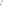 2.3 Идентификационный код закупки, каталог товаров, работ, услуг для обеспечения муниципальных нужд2.3.1. Идентификационный код закупки указывается в плане-графике, извещении об осуществлении закупки, приглашении принять участие в определении поставщика (подрядчика, исполнителя) осуществляемом закрытым способом, документации о закупке, в контракте, а также в иных документах, предусмотренных Федеральным законом. При этом в информации и документах, подлежащих в соответствии с Федеральным законом размещению в единой информационной системе, идентификационный код закупки  указывается с использованием единой информационной системы.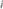 23.2. Идентификационный код закутки обеспечивает взаимосвязь документов, указанных в части 1 статьи 23 Федерального закона.23.3. Порядок формирования идентификационного кода закупки, в том числе его  состав и структура в зависимости от целей применения, установлено Приказом Министерства финансов РФ от 10 апреля 2019 года 55н «Об утверждении Порядка формирования идентификационного кода закупки» (с изменениями и дополнениями).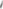 23.4. Порядок формирования и ведения в единой информационной системе каталога товаров, работ, услуг для обеспечения государственных и муниципальных нужд, а также правила использования указанного каталога установлено Правительством Российской Федерации «Об утверждении правил формирования и ведения в единой информационной системе в сфере закупок каталога товаров, работ, услуг для обеспечения государственных и муниципальных нужд» от 08.02.2017 г. №145» (с изменениями и дополнениями).Глава З. ОСУЩЕСТВЛЕНИЕ ЗАКУПОК.3.1. Способы определения поставщиков (подрядчиков, исполнителей).3.1.1. Заказчики, через уполномоченный орган, при осуществлении закупок применяют конкурентные способы определения поставщиков (подрядчиков, исполнителей) (далее конкурентные способы) или осуществляют закупки у единственного поставщика (подрядчика, исполнителя) в соответствии со статьей 93 Федерального закона. Конкурентные способы могут быть открытыми или закрытыми. При открытом конкурентном способе информация о закупке сообщается заказчиком неограниченному кругу лиц путем размещения в единой информационной системе извещения об осуществлении закупки. При закрытом конкурентном способе информация о закупке сообщается путем направления приглашений принять участие в определении поставщика (подрядчика, исполнителя) (далее - приглашение) ограниченному кругу лиц, которые способны осуществить поставки товаров, выполнение работ, оказание услуг, являющихся объектами закупок.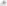 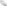 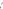 3.1.2. Решение о выборе способа закупки принимается заказчиком и оформляется приказом или распоряжением.Конкурентньми способами являются:конкурсы (открытый конкурс в электронной форме (далее электронный конкурс), закрытый конкурс, закрытый конкурс в электронной форме (далее - закрытый электронный конкурс);аукционы (открытый аукцион в электронной форме (далее электронный аукцион), закрытый аукцион, закрытый аукцион в электронной форме (далее - закрытый  электронный аукцион);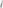 З) запрос котировок в электронной форме (далее - электронный запрос котировок).3.1.3. Для целей Федерального закона, электронный конкурс, электронный аукцион, электронный запрос котировок, закупка товара у единственного поставщика на сумму, предусмотренную частью 12 статьи 93 Федерального закона, считаются также электронными процедурами, а закрытый электронный конкурс, закрытый электронный аукцион - закрытыми электронными процедурами.3.1,4. Победителем конкурса признается участник закупки, который предложил Лучшие условия исполнения контракта и заявка на участие в закупке которого соответствует требованиям, установленным в извещении об осуществлении закупки, документации о закупке (в случае, если Федеральным законом предусмотрена документация о закупке).З. 1.5. Победителем аукциона признается участник закупки, заявка на участие в закупке которого соответствует требованиям, установленным в извещении об осуществлении закупки, документации о закупке (в случае, если Федеральным законом предусмотрена документация о закупке), и который предложил по результатам проведения процедуры подачи предложений о цене контракта или о сумме цен единиц товара, работы, услуги (в случае, предусмотренном частью 24 статьи 22 Федерального закона) наиболее низкую цену контракта, наименьшую сумму цен таких единиц либо в случае, предусмотренном пунктом 9 части 3 статьи 49 Федерального закона, - наиболее высокий размер платы, подлежащей внесению участником закупки за заключение контракта.3.1.6. Заказчик, за исключением случаев осуществления закупки товаров, работ, услуг путем проведения электронного запроса котировок либо закупки у единственного  поставщика (подрядчика, исполнителя), обязан осуществлять закупки товаров, работ, услуг, включенных в перечень, установленный распоряжением Правительства Российской Федерации № 471 от 21.03.2016 г. «О перечне товаров, работ, услуг, в случае осуществления закупок которых заказчик обязан проводить аукцион в электронной форме (электронный аукцион)» (с изменениями и дополнениями) путем проведения аукционов.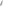 З. 1 .7. Заказчик вправе осуществлять закупки товаров, работ, услуг, не включенных в перечни, предусмотренные частью 6 статьи 24 Федерального закона, путем проведения аукционов.3.1.8. Закупки услуг по организации отдыха детей и их оздоровления не осуществляются путем проведения аукционов.3.1.9. Победителем запроса котировок признается участник закупки, заявка на участие в закупке которого соответствует требованиям, установленным в извещении об  осуществлении закупки, и который предложил наиболее низкую цену контракта, наименьшую сумму цен единиц товаров, работ, услуг (в случае, предусмотренном частью 24 статьи 22 Федерального закона).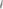 3.1.10. Заказчик вправе проводить в соответствии с Федеральным законом электронный запрос котировок:в случае, если при осуществлении закупки начальная (максимальная) цена контракта не превышает три миллиона рублей. При этом годовой объем закупок, осуществляемых путем проведения электронного запроса котировок, не должен превышать двадцать процентов совокупного годового объема закупок заказчика или сто миллионов рублей в отношении заказчика, совокупный годовой объем закупок которого в прошедшем календарном году составил менее пятисот миллионов рублей;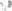 независимо от начальной (максимальной) цены контракта и годового объема закупок, предусмотренных пунктом 1, в случае осуществления:а) закупки, по результатам которой заключается контракт на поставку товаров, необходимых для нормального жизнеобеспечения граждан, если контрольным органом в  сфере закупок выдано предписание об устранении нарушения законодательства Российской Федерации или иных нормативных правовых актов о контрактной системе в сфере закупок, предусматривающее в том числе отмену протокола подведения итогов определения поставщика (подрядчика, исполнителя), либо если арбитражным судом вынесено определение об обеспечении иска, поданного заказчиком в связи с неисполнением ранее заключенного контракта, либо если ранее заключенный контракт на поставку таких товаров расторгнут в соответствии с Федеральным законом. Срок исполнения контракта не может выходить за пределы срока, необходимого для определения поставщика (подрядчика, исполнителя) таких товаров, а количество закупаемых товаров не может превышать количество товаров, необходимых в течение такого срока;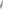 б) закупки товаров, работ или услуг, являющихся предметом контракта, расторжение которого осуществлено заказчиком на основании части 9 или 15 статьи 95 Федерального закона. При этом такая закупка осуществляется с учетом положений части 18 статьи 95 Федерального закона;в) закупок заказчиком, осуществляющим деятельность на территории иностранного государства;г) закупок лекарственных препаратов, необходимых для назначения пациенту по медицинским показаниям (индивидуальная непереносимость, по жизненным показаниям) по решению врачебной комиссии, которое фиксируется в медицинской документации пациента и журнале принятых на заседании врачебной комиссии решений. Количество закупаемых лекарственных препаратов не должно превышать количество лекарственных препаратов, необходимых пациенту в течение срока лечения;д) закупок спортивного инвентаря, оборудования, спортивной экипировки, необходимых для олимпийской команды России, паралимпийской команды России, а также для подготовки спортивных сборных команд Российской Федерации, субъектов Российской Федерации к спортивным соревнованиям и для участия в них;е) закупок услуг по защите интересов Российской Федерации в случае подачи физическими лицами и (или) юридическими лицами в судебные органы иностранных государств, международные суды и арбитражи исков к Российской Федерации при необходимости привлечения российских и (или) иностранных специалистов, экспертов и адвокатов к оказанию таких услуг;ж) закупок изделий народных художественных промыслов признанного художественного достоинства, образцы которых зарегистрированы в порядке, установленном уполномоченным Правительством Российской Федерации федеральным  органом исполнительной власти;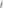 з) закупок жилых помещений для детей-сирот и детей, оставшихся без попечения родителей, лиц из числа детей-сирот и детей, оставшихся без попечения родителей.3.2. Совместные конкурсы и аукционы3.2.1. При осуществлении закупки одних и тех же товаров, работ, услуг допускается проведение заказчиками совместного конкурса или аукциона на основании заключаемого соглашения о проведении совместного конкурса или аукциона (далее — соглашение). При проведении совместного конкурса или аукциона применяются положения Федерального закона о проведении конкурсов, аукционов с учетом следующих особенностей:проведение совместного конкурса или аукциона осуществляется его организатором, являющимся одним из заказчиков, одним из уполномоченных органов или уполномоченных учреждений, которому другие заказчики, уполномоченные органы или уполномоченные учреждения передали полномочия по проведению такого кбнкурса или аукциона на основании соглашения, Информация о таком организаторе подлежит включению такими заказчиками, уполномоченными органами или уполномоченными учреждениями в планы-графики после заключения соглашения и до начала осуществления закупки;извещение об осуществлении закупки, приглашение должны содержать начальную (максимальную) цену каждого контракта, заключаемого по результатам  проведения совместного конкурса или аукциона, и сумму таких начальных (максимальных) цен, а в случае, предусмотренном частью 24 статьи 22 Федерального закона, - начальную цену единицы товара, работы, услуги, а также начальную сумму цен указанных единиц и максимальное значение цены каждого контракта, заключаемого по результатам проведения совместного конкурса или аукциона;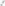 участник закупки в порядке, установленном Федеральным законом для подачи предложения о цене контракта, подает предложение о сумме цен всех контрактов, заключаемых по результатам проведения совместного конкурса или аукциона, предусматривающее снижение определенной в соответствии с пунктом 2 настоящего положения части суммы начальных (максимальных) цен всех таких контрактов. В случае, предусмотренном частью 24 статьи 22 Федерального закона, участник закупки подает предложение о сумме цен единиц товара, работы, услуги; 4) контракт по результатам проведения совместного конкурса или аукциона заключается каждой стороной оглашения в порядке, предусмотренном Федеральным законом. Цена контракта определяется путем уменьшения начальной (максимальной) цены соответствующего контракта пропорционально предложенному участником закупки снижению суммы начальных (максимальных) цен всех контрактов. В случае, предусмотренном частью 24 статьи 22 Федерального закона, в проект каждого контракта включается максимальное значение цены соответствующего контракта, а также цена  единицы товара, работы, услуги, которая определяется путем уменьшения начальной цены такой единицы пропорционально снижению начальной суммы цен указанных единиц, предложенному участником закупки, с которым заключается контракт;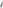 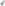 5) обращение о согласовании заключения контракта с единственным поставщиком (подрядчиком, исполнителем) в соответствии с Федеральным законом направляется в контрольный орган в сфере закупок каждой стороной соглашения.3.22. Соглашение заключается в соответствии с Гражданским кодексом Российской Федерации и Федеральным законом до начала осуществления закупки и должно содержать:информацию о сторонах соглашения, в том числе об организаторе совместного конкурса или аукциона;информацию об объекте закупки, а также о месте, сроках (периодах) и иных  условиях поставок товаров, выполнения работ, оказания услуг в отношении каждого заказчика;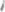 начальные (максимальные) цены (начальные цены единиц товара, работы, услуги в случае, предусмотренном частью 24 статьи 22 Федерального закона) каждого контракта, заключаемого по результатам проведения совместного конкурса или аукциона;права, обязанности и ответственность сторон соглашения, порядок рассмотрения споров;порядок формирования комиссии по осуществлению закупок;информацию о сроке размещения извещения об осуществлении закупки, направления приглашения;иную информацию, определяющую взаимоотношения сторон соглашения.3,23. К деятельности организатора совместного конкурса или аукциона в пределах полномочий, переданных в соответствии с соглашением, применяются положения Федерального закона, которые регламентируют права и обязанности заказчика, а также контроль в сфере закупок, мониторинг закупок и аудит в сфере закупок. Организатор совместного конкурса или аукциона: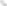 создает комиссию по осуществлению закупок;размещает в единой информационной системе необходимые при определении поставщика (подрядчика, исполнителя) информацию и документы; 3) направляет в соответствии с Федеральным законом обращение о согласовании проведения закрытого конкурса, закрытого аукциона, предусмотренное частью 2 статьи 72 Федерального закона;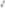 направляет приглашение принять участие в совместном закрытом конкурсе или закрытом аукционе, составляет предусмотренные Федеральным законом при проведении закрытого конкурса, закрытого аукциона документы;утверждает и предоставляет документацию о закупке (в случае, если Федеральным законом предусмотрена документация о закупке), разъясняет положения извещения об осуществлении закупки, документации о закупке (в случае, если Федеральным законом предусмотрена документация о закупке);осуществляет иные полномочия, предусмотренные соглашением.3.3. Централизованные закупки.          3.3.1. Уполномоченные органы, полномочия которых определены решениями органов местного самоуправления муниципального района, городского округа, вправе осуществлять полномочия на определение поставщиков (подрядчиков, исполнителей) для отдельных муниципальных заказчиков, действующих от имени поселений, бюджетных учреждений на основании соглашений между муниципальным районом, городским округом и входящих в их состав поселений.Порядок взаимодействия заказчиков с уполномоченными органами определяется решениями о создании таких органов, либо решениями о наделении их полномочиями в соответствии со статьей 26 Федерального закона.Уполномоченный орган определяет поставщиков (подрядчиков, исполнителей) для заказчиков определенных Решением Собрания депутатов Красноармейского муниципального района «О наделении полномочиями по определению ПОСТАВЩИКОВ (подрядчиков, исполнителей) для заказчиков Красноармейского  муниципального района — уполномоченного органа по закупкам».             3.4. Полномочия и функции Заказчика по осуществлению закупок товаров, работ, услуг.3.4.1. Заказчики, совокупный годовой объем закупок, которых превышает сто миллионов рублей, создают контрактные службы (при этом создание специального  структурного подразделения не является обязательным).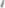 3.42. В случае, если совокупный годовой объем закупок заказчика не превышает сто миллионов рублей и у заказчика отсутствует контрактная служба, заказчик назначает должностное лицо, ответственное за осуществление закупки или нескольких закупок, включая исполнение каждого контракта (далее - контрактный управляющий).Контрактная служба действует в соответствии с положением (регламентом), разработанным и утвержденным на основании типового положения (регламента), утвержденного федеральным органом исполнительной власти по регулированию контрактной системы в сфере закупок.Контрактная служба, контрактный управляющий осуществляют следующие функции и полномочия в соответствии с требованиями статьи 38 Федерального закона:-разрабатывают план-график, осуществляют подготовку изменений для внесения в план-график, размещают в единой информационной системе план-график и внесение в него изменения.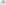 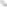 -принимают решение по выбору способа закупки товаров, работ, услуг;  осуществляют подготовку технического задания, обоснование начальной (максимальной) цены контракта, документации о закупках (в случае, если Федеральным законом предусмотрена документация о закупке) и проектов контрактов в соответствии с требованиями статьи 34 Федерального закона;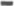 -обеспечивают осуществление закупок, в том числе заключение контрактов; -участвуют в рассмотрении дел об обжаловании результатов определения поставщиков (подрядчиков, исполнителей) и осуществляют подготовку материалов для выполнения претензионно — исковой работы;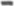 -организуют в случае необходимости на стадии планирования закупок консультации с поставщиками (подрядчиками, исполнителями) и участвуют в таких консультациях в целях определения состояния конкурентной среды на соответствующих рынках товаров, работ, услуг, определения наилучших технологий и других решений для обеспечения муниципальных нужд;  подтверждают наличие объемов финансового обеспечения на период начала закупки путем предоставления в уполномоченный орган справки, подписанной руководителем, главным бухгалтером заказчика, председателем  финансового управления   администрации Красноармейского муниципального района либо главным распорядителем бюджетных средств;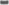 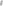 -устанавливают требования к закупаемым товарам, работам, услугам (в том числе предельной цены товаров, работ, услуг) и (или) нормативных затрат на обеспечение функций заказчика;-определяют и обосновывают начальную (максимальную) цену контракта, цену контракта (договора), заключаемого с единственным поставщиком (подрядчиком, исполнителем) посредством применения метода или нескольких методов, предусмотренных статьей 22 Федерального закона. В целях оказания помощи заказчикам в определении и обосновании начальной (максимальной) цены контракта при осуществлении закупок с использованием конкурентных способов или заключения контракта (договора) с единственным поставщиком Министерством экономического развития Российской Федерации разработан Приказ от 02.10.2013 года № 567 «Об утверждении методических рекомендаций по применению методов определения начальной (максимальной) цены контракта, цены контракта, заключаемого в единственным поставщиком (подрядчиком, исполнителем)»;-при поступлении запроса на разъяснение положений закупки в конкурентной процедуре и направлении уполномоченным органом запроса заказчику, Заказчик направляет ответ на обращение в уполномоченный орган в тот же рабочий день, что и  получено обращение. Направление запроса и ответа на запрос осуществляется посредством электронной почты, с последующей заменой в письменной форме, подписанной руководителем Заказчика или контрактным управляющим;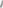 -обеспечивают осуществление закупок путем заключения контрактов (договоров) у единственного поставщика, в соответствии со статьей 93 Федерального закона;  осуществляют исполнение, изменение, расторжение контракта (договора) и обеспечение исполнение контракта в соответствии с требованиями статей 94, 95, 96 Федерального закона.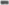 -обеспечивают оплату поставленного товара, выполненной работы, оказанной услуги, либо этапов выполненных работ, услуг, если такие этапы были предусмотрены контрактом (договором);  заказчик создает приемочную комиссию по приемке товаров, работ, услуг. Контрактный управляющий, либо сотрудник контрактной службы по решению заказчика входит в состав приемочной комиссии;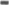 -заказчик принимает решение о внесении изменений в извещение об осуществлении закупки, в соответствии со сроками и порядком, установленным Федеральным законом;  заказчик принимает решение об отмене закупки в сроки, установленные Федеральным законом;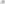 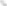 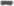 -направляет в федеральную антимонопольную службу обращение о включении информации об участнике закупки или о поставщике (подрядчике, исполнителе) в реестр недобросовестных поставщиков, в соответствии с требованиями статьи 104 Федерального закона;-принимают своевременные меры по требованию с поставщика (подрядчика, исполнителя) уплаты неустоек (штрафов, пеней) за нарушение им условий исполнения контракта (договора);-ведут реестры закупок без заключения контрактов, в соответствии со статьей 73 Бюджетного кодекса РФ;-направляют сведения о заключенных контрактах в реестр контрактов и (или) отдельных этапов контракта, сведения об изменении, расторжении, исполнении контрактов и (или) результатов отдельных этапов контракта;-составлять и размещать в единой информационной системе до 01 апреля года,  следующего за отчетным годом отчет об объеме закупок у субъектов малого предпринимательства, социально-ориентированных некоммерческих организациях;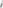 -составлять и размещать в единой информационной системе до 01 апреля года, следующего за отчетным годом отчет об объеме закупок российских товаров, в том числе товаров, поставляемых или выполнении закупаемых работ, оказании закупаемых услуг;-другие функции и полномочия, в соответствии с требованием Федерального закона. 3.4.5. Контрактная служба осуществляет следующие функции и полномочия, в соответствии с Приказ Минфина России от 31 июля 2020 г. № 158н ”06 утвержденииТипового положения (регламента) о контрактной службе'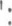 а) При планировании закупок:-разрабатывает план-график, осуществляет подготовку изменений в план-график;  размещает в единой информационной системе в сфере закупок (далее - единая информационная система) план-график и внесенные в него изменения;  организует обязательное общественное обсуждение закупок в случаях, предусмотренных статьей 20 Федерального закона;  разрабатывает требования к закупаемым Заказчиком, его территориальными органами (подразделениями) и подведомственными им казенными учреждениями, бюджетными учреждениями и государственными, муниципальными унитарными предприятиями отдельным видам товаров, работ, услуг (в том числе предельные цены  товаров, работ, услуг) и (или) нормативные затраты на обеспечение функций Заказчика, его территориальных органов (подразделений) и подведомственных им казенных учреждений на основании правовых актов о нормировании в соответствии со статьей 19 Федерального закона;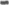 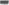 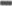 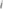 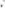 -организует в случае необходимости консультации с поставщиками (подрядчиками, исполнителями) и участвует в таких консультациях в целях определения состояния конкурентной среды на соответствующих рынках товаров, работ, услуг, определения наилучших технологий и других решений для обеспечения муниципальных нужд.б) При определении поставщиков (подрядчиков, исполнителей):-обеспечивает проведение закрытых способов определения поставщиков (подрядчиков, исполнителей) в случаях, установленных статьей 84 Федерального закона, по согласованию с федеральным органом исполнительной власти, уполномоченным Правительством Российской Федерации на осуществление данных функций;  осуществляет подготовку документации о закупках, проектов контрактов, подготовку и направление приглашений принять участие в определении поставщиков  (подрядчиков, исполнителей) закрытыми способами, в том числе в электронной форме: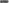 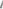 -определяет и обосновывает начальную (максимальную) цену контракта, цену контракта, заключаемого с единственным поставщиком (подрядчиком, исполнителем), начальную цену единицы товара, работы, услуги, начальную сумму цен единиц товаров, работ, услуг, максимальное значение цены контракта;  осуществляет описание объекта закупки, в соответствии со, статьей 33 Федерального закона;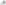 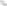 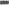 -осуществляет подготовку разъяснений положений документации о закупке (если документация предусмотрена Федеральным законом);  осуществляет подготовку решений об отмене определения поставщика (подрядчика, исполнителя), изменений в извещение об осуществлении закупки и (или) документацию о закупке (если документация предусмотрена Федеральным законом);  осуществляет привлечение экспертов, экспертных организаций в случаях, установленных статьей 41 Федерального закона.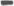 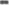 в) При заключении контрактов:-осуществляет размещение проекта контракта (контракта) в единой  информационной системе и на электронной площадке с использованием единой информационной системы;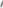 -осуществляет рассмотрение протокола разногласий при наличии разногласий попроекту  контракта; осуществляет рассмотрение гарантии, представленной в качестве обеспечения исполнения контракта;-организует проверку поступления денежных средств от участника закупки, с которым заключается контракт, на счет Заказчика, внесенных в качестве обеспечения исполнения контракта;-осуществляет подготовку и направление в контрольный орган в сфере закупок предусмотренного частью 6 статьи 93 Федерального закона обращения Заказчика о согласовании заключения контракта с единственным поставщиком (подрядчиком, исполнителем);-осуществляет подготовку и направление в контрольный орган в сфере закупок уведомления о заключении контракта с единственным поставщиком (подрядчиком, исполнителем) в случаях, установленных частью 2 статьи 93 Федерального закона;-обеспечивает заключение контракта с участником закупки, в том числе с которым заключается контракт в случае уклонения победителя определения (поставщика (подрядчика, исполнителя) от заключения контракта;  направляет информацию о заключенных контрактах в федеральный орган  исполнительной власти, осуществляющий правоприменительные функции по кассовому обслуживанию исполнения бюджетов бюджетной системы Российской Федерации, в целях ведения реестра контрактов, заключенных заказчиками.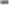 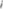 г) При исполнении, изменении, расторжении контракта:-осуществляет рассмотрение гарантии, представленной в качестве обеспечения гарантийного обязательства;  обеспечивает исполнение условий контракта в части выплаты аванса (если контрактом предусмотрена выплата аванса);  обеспечивает приемку поставленного товара, выполненной работы (ее результатов), оказанной услуги, а также отдельных этапов поставки товара, выполнения работы, оказания услуги, в том числе: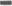 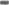 -обеспечивает проведение силами Заказчика или с привлечением экспертов, экспертных организаций экспертизы поставленного товара, выполненной работы, оказанной услуги, а также отдельных этапов исполнения контракта;-обеспечивает подготовку решения Заказчика о создании приемочной комиссии для  приемки поставленного товара, выполненной работы или оказанной услуги, результатов отдельного этапа исполнения контракта; 	осуществляет оформление документа о приемке поставленного товара, выполненной работы или оказанной услуги, результатов отдельного этапа исполнения контракта;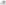 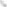 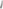 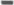 -обеспечивает исполнение условий контракта в части оплаты поставленного товара, выполненной работы (ее результатов), оказанной услуги, а также отдельных этапов исполнения контракта;-направляет информацию об исполнении контрактов, о внесении изменений в заключенные контракты в федеральный орган исполнительной власти, осуществляющий правоприменительные функции по кассовому обслуживанию исполнения бюджетов бюджетной системы Российской Федерации, в целях ведения реестра контрактов, заключенных заказчиками;  взаимодействует с поставщиком (подрядчиком, исполнителем) при изменении, расторжении контракта в соответствии со статьей 95 Федерального закона, применении мер ответственности в случае нарушения условий контракта, в том числе направляет  поставщику (подрядчику, исполнителю) требование об уплате неустоек (штрафов, пеней) в случае просрочки исполнения поставщиком (подрядчиком, исполнителем) обязательств (в том числе гарантийного обязательства), предусмотренных контрактом, а также в иных случаях неисполнения или ненадлежащего исполнения поставщиком (подрядчиком, исполнителем) обязательств, предусмотренных контрактом, совершении иных действий в случае нарушения поставщиком (подрядчиком, исполнителем) или заказчиком условий контракта;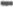 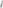 -направляет в порядке, предусмотренном статьей 104 Федерального закона, в контрольный орган в сфере закупок обращение о поставщиках (подрядчиках, исполнителях), с которыми контракты расторгнуты по решению суда или в случае одностороннего отказа Заказчика, от исполнения контракта в связи с существенным нарушением условий контрактов в целях включения указанной информации в реестр недобросовестных поставщиков (подрядчиков, исполнителей); -обеспечивает исполнение условий контракта в части возврата поставщику (подрядчику, исполнителю) денежных средств, внесенных в качестве обеспечения исполнения контракта (если такая форма обеспечения исполнения контракта применяется поставщиком (подрядчиком, исполнителем), в том числе части этих денежных средств в случае уменьшения размера обеспечения исполнения контракта, в сроки, установленные частью 27 статьи 34 Федерального закона;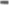 - обеспечивает одностороннее расторжение контракта в порядке, предусмотренном статьей 95 Федерального закона.-осуществляет иные функции и полномочия, предусмотренные Федеральным законом, в том числе:осуществляет подготовку и направление в контрольный орган в сфере закупок информации и документов, свидетельствующих об уклонении победителя определения поставщика (подрядчика, исполнителя) от заключения контракта, в целях включения такой информации в реестр недобросовестных поставщиков (подрядчиков, исполнителей); составляет и размещает в единой информационной системе отчет об объеме закупок у субъектов малого предпринимательства, социально ориентированных некоммерческих организаций; принимает участие в рассмотрении дел об обжаловании действий (бездействия) Заказчика, уполномоченного органа (учреждения) в случае если определение поставщика (подрядчика, исполнителя) для Заказчика осуществляется таким органом (учреждением),  специализированной организацией (в случае ее привлечения), комиссии по осуществлению закупок, ее членов, должностного лица контрактной службы, контрактного управляющего, оператора электронной площадки, оператора специализированной электронной площадки, если такие действия (бездействие) нарушают права и законные интересы участника закупки, а также осуществляет подготовку материалов в рамках претензионно-исковой работы; при централизации закупок в соответствии со статьей 26 Федерального закона осуществляет предусмотренные Федеральным законом и Положением полномочия, не переданные соответствующему уполномоченному органу (учреждению) на осуществление определения поставщиков (подрядчиков, исполнителей) для Заказчика.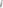 3.5. Полномочия и функции уполномоченного органа по закупкам товаров, работ, услуг.3.5.1. Уполномоченный орган по закупкам товаров, работ, услуг для нужд заказчиков Красноармейского муниципального района осуществляет следующие полномочия и функции:        -проверяет обоснованность и достоверность требований к объекту закупки, установленных в заявке в соответствии с требованиями Федерального закона;      -проверяет сведения, указанные в заявке с информацией в плане-графике;         -осуществляет подготовку и размещение в единой информационной системе извещений об осуществлении закупок, документации о закупках (в случае если Федеральным законом предусмотрена документация), с указанием информации, предусмотренной статьей 42 Федерального закона;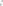      -направляют обращение Заказчику в случае поступления запросов от участников закупок о разъяснении положений извещения об осуществлении закупки. Направление обращения и ответ на запрос осуществляется посредством электронной почты;       -публикует ответ на запрос от участников закупок в единой информационной системе, в сроки установленные Федеральным законом;        -осуществляет подготовку проектов распоряжений администрации Красноармейского муниципального района о создании комиссии по осуществлению закупок и определению поставщиков (подрядчиков, исполнителей);        -разрабатывает проект Положения работы комиссии и проекты о внесении в него изменений, которые утверждаются распоряжением администрации Красноармейского муниципального района;       -вносит изменения в проект Положения о порядке взаимодействия уполномоченного органа по закупкам товаров, работ, услуг и заказчиков Красноармейского  муниципального района и готовит проект постановления администрации Красноармейского муниципального района для утверждения главой Красноармейского муниципального района;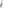       -сообщает членам комиссии время, место рассмотрения заявок участников закупок;      -осуществляют подготовку и размещение протоколов в конкурентных процедурах, подготовленные  Комиссией по закупкам, созданной на основании распоряжения администрации Красноармейского муниципального района;      -другие функции и полномочия, в соответствии с требованием Федерального закона.3.5.2 Порядок взаимодействия и разграничения полномочий уполномоченного органа и заказчиков при закупке товаров, работ, услуг в разрезе каждой конкурентной процедуры установлен Приложением к настоящему Положению.Глава 4. ОСОБЕННОСТИ ИСПОЛНЕНИЯ КОНТРАКТОВ, МОНИТОРИНГ И АУДИТ ЗАКУПОК ТОВАРОВ, РАБОТ,            УСЛУГ.4.1. Особенности исполнения контракта.          4.1.1. Исполнение контракта включает в себя следующий комплекс мер, реализуемых после заключения контракта и направленных на достижение целей осуществления закупки, указанных в разделе 3.1, настоящего Положения путем взаимодействия заказчика с поставщиком (подрядчиком, исполнителем) в соответствии с гражданским законодательством, Федеральным законом и настоящим Положением, в том числе:приемку поставленного товара, выполненной работы (ее результатов), оказанной услуги, а также отдельных этапов исполнения контракта, предусмотренных контрактом, включая проведение в соответствии со статьями 41, 94 Федерального закона экспертизы поставленного товара, результатов выполненной работы, оказанной услуги, а также отдельных этапов исполнения контракта;оплату заказчиком поставщику (подрядчику, исполнителю) поставленного товара, выполненной работы (ее результатов), оказанной услуги, а также отдельных этапов исполнения контракта;взаимодействие заказчика с поставщиком (подрядчиком, исполнителем) при исполнении, изменении, расторжении контракта в соответствии со статьей 95  Федерального закона, применении мер ответственности и совершении иных действий в случае нарушения поставщиком (подрядчиком, исполнителем) или заказчиком условий контракта.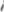        4.1.2. Поставщик (подрядчик, исполнитель) в соответствии с условиями контракта обязан своевременно предоставлять достоверную информацию о ходе исполнения своих обязательств, в том числе о сложностях, возникающих при исполнении контракта, а также к установленному контрактом сроку обязан предоставить заказчику результаты поставки товара, выполнения работы или оказания услуги, предусмотренные контрактом, результаты отдельного этапа исполнения контракта, при этом заказчик обязан обеспечить приемку поставленного товара, выполненной работы или оказанной услуги в соответствии со статьей 94 Федерального закона.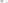 4.1.3. Для проверки предоставленных ПОСТАВЩИКОМ (подрядчиком, исполнителем) результатов, предусмотренных контрактом, в части их соответствия условиям контракта заказчик обязан провести экспертизу. Экспертиза результатов, предусмотренных контрактом, может проводиться заказчиком своими силами или к ее проведению могут  привлекаться эксперты, экспертные организации на основании контрактов, заключенных в соответствии со статьей 41 Федерального закона.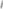 4.1 А. Правительство РФ вправе определить случаи обязательного проведения экспертами, экспертными организациями экспертизы предусмотренных контрактом  поставленных товаров, выполненных работ, оказанных услуг.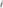 Для проведения экспертизы поставленного товара, выполненной работы или оказанной услуги эксперты, экспертные организации имеют право запрашивать у заказчика и поставщика (подрядчика, исполнителя) дополнительные материалы, относящиеся к условиям исполнения контракта и отдельным этапам исполнения контракта. В случае, если по результатам такой экспертизы установлены нарушения требований контракта, не препятствующие приемке поставленного товара, выполненной работы или оказанной услуги, в заключении могут содержаться предложения об устранении данных нарушений, в том числе с указанием срока их устранения.По решению заказчика для приемки поставленного товара, выполненной работы или оказанной услуги, результатов отдельного этапа исполнения контракта (договора) может создаваться приемочная комиссия, которая состоит не менее чем из пяти человек.Приемка результатов отдельного этапа исполнения контракта, а также поставленного товара, выполненной работы или оказанной услуги осуществляется в порядке и в сроки, которые установлены контрактом, и оформляется документом о  приемке, который подписывается заказчиком (в случае создания приемочной комиссии подписывается всеми членами приемочной комиссии и утверждается заказчиком), либо поставщику (подрядчику, исполнителю) в те же сроки заказчиком направляется в  письменной форме мотивированный отказ от подписания такого документа. В случае привлечения заказчиком для проведения указанной экспертизы экспертов, экспертных организаций при принятии решения о приемке или об отказе в приемке результатов отдельного этапа исполнения контракта либо поставленного товара, выполненной работы или оказанной услуги приемочная комиссия должна учитывать отраженные в заключении по результатам указанной экспертизы предложения экспертов, экспертных организаций, привлеченных для ее проведения.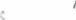 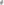 В случае установления заказчиком требования об обеспечении гарантийных обязательств оформление документа о приемке (за исключением отдельного этапа исполнения контракта) поставленного товара, выполненной работы (ее результатов), оказанной услуги осуществляется после предоставления поставщиком (подрядчиком, исполнителем) такого обеспечения в соответствии с настоящим Федеральным законом в  порядке и в сроки, которые установлены контрактом.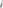 Изменение, расторжение контракта.4.21. Изменение существенных условий контракта при его исполнении не допускается, за исключением их изменения по соглашению сторон в следующих случаях:а) при снижении цены контракта без изменения предусмотренных контрактом количества товара, объема работы или услуги, качества поставляемого товара, выполняемой работы, оказываемой услуги и иных условий контракта;б) если по предложению заказчика увеличиваются предусмотренные контрактом (за исключением контракта, предметом которого является выполнение работ по строительству, реконструкции, капитальному ремонту, сносу объекта капитального строительства, проведению работ по сохранению объектов культурного наследия (памятников истории и культуры) народов Российской Федерации) количество товара, объем работы или услуги не более чем на десять процентов или уменьшаются предусмотренные контрактом количество поставляемого товара, объем выполняемой работы или оказываемой услуги не более чем на десять процентов. При этом по соглашению сторон допускается изменение с учетом положений бюджетного  законодательства Российской“ Федерации цены контракта пропорционально дополнительному количеству товара, дополнительному объему работы или услуги исходя из установленной в контракте цены единицы товара, работы или услуги, но не более чем на десять процентов цены контракта. При уменьшении предусмотренных контрактом количества товара, объема работы или услуги стороны контракта обязаны уменьшить цену контракта исходя из цены единицы товара, работы или услуги. Цена единицы дополнительно поставляемого товара или цена единицы товара при уменьшении предусмотренного контрактом количества поставляемого товара должна определяться как частное от деления первоначальной цены контракта на предусмотренное в контракте количество такого товара;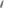 в) при изменении объема и (или) видов выполняемых работ по контракту, предметом которого является выполнение работ по строительству, реконструкции, капитальному ремонту, сносу объекта капитального строительства, проведению работ по сохранению объектов культурного наследия (памятников истории и культуры) народов Российской Федерации, а так же по контрактам, предусмотренным частями 16 и 16.1 статьи 34 Федерального закона. При этом допускается изменение с учетом положений бюджетного законодательства Российской Федерации цены контракта не более чем на десять процентов цены контракта;если цена заключенного для обеспечения муниципальных нужд на срок не менее одного года контракта составляет или превышает размер цены, установленный Правительством Российской Федерации, и исполнение указанного контракта по независящим от сторон контракта обстоятельствам без изменения его условий  невозможно, указанные условия могут быть изменены на основании решения местной администрации;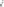 изменение в соответствии с законодательством Российской Федерации регулируемых цен (тарифов) на товары, работы, услуги;в случаях, предусмотренных пунктом 6 стать 161 Бюджетного кодекса Российской Федерации, при уменьшении ранее доведенных до муниципального заказчика как получателя бюджетных средств лимитов бюджетных обязательств. При этом муниципальный заказчик в ходе исполнения контракта обеспечивает согласование новых условий контракта, в том числе цены и (или) сроков исполнения контракта и (или) количества товара, объема работы или услуги, предусмотренных контрактом;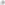 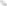 если при исполнении заключенного на срок не менее одного года контракта предусмотренного частью 16 (при условии, что контракт жизненного цикла  предусматривает проектирование, строительство, реконструкцию, капитальный ремонт объекта капитального строительства) и частью 16.1 статьи 34 Федерального закона, контракта, предметом которого является выполнение работ по строительству,  реконструкции, капитальному ремонту, сносу объекта капитального строительства, проведению работ по сохранению объектов культурного наследия, цена которого составляет или превышает предельный размер (предельные размеры) цены, установленный Правительством Российской Федерации, возникли независящие от сторон контракта обстоятельства, влекущие невозможность его исполнения, в том числе необходимость внесения изменений в проектную документацию. Предусмотренное настоящим пунктом изменение осуществляется при наличии в письменной форме обоснования такого изменения на основании решения местной администрации при осуществлении закупки для муниципальных нужд соответственно и при условии, что такое изменение не приведет к увеличению срока исполнения контракта и (или) цены контракта более чем на тридцать процентов. При этом в указанный срок не включается срок получения в соответствии с законодательством о градостроительной деятельности положительного заключения экспертизы проектной документации в случае необходимости внесения в нее изменений;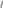 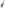 если контракт, предусмотренный частью 16 ( при условии, что контракт жизненного цикла предусматривает проектирование, строительство, реконструкцию, капитальный ремонт объекта капитального строительства) и частью 16.1 статьи 34 Федерального закона, контракт, предметом которого является выполнение работ по строительству, реконструкции, капитальному ремонту, сносу объекта капитального строительства,  ведению работ по сохранению объектов культурного наследия, по  независящим от сторон контракта обстоятельствам, влекущим невозможность его исполнения, в том числе необходимость внесения изменений в проектную документацию, либо по вине подрядчика не исполнен в установленный в контракте срок, допускается однократное изменение срока исполнения контракта на срок, не превышающий срока исполнения контракта, предусмотренного при его заключении. При этом в случае, если обеспечение исполнения контракта осуществлено путем внесения денежных средств, по соглашению сторон определяется новый срок возврата заказчиком подрядчику денежных средств, внесенных в качестве обеспечения исполнения контракта. В случае неисполнения контракта в срок по вине подрядчика предусмотренное настоящим пунктом изменение срока осуществляется при условии отсутствия неисполненных подрядчиком требований об уплате неустоек (штрафов, пеней), предъявленных заказчиком в соответствии с Федеральным законом, предоставления подрядчиком в соответствии с Федеральным  законом обеспечения исполнения контракта;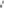 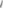 в случае заключения контракта с единственным поставщиком (подрядчиком, исполнителем) в соответствии с пунктами 1, 8, 22, 23, 29, 32, 34, 51 части 1 статьи 93 Федерального закона;если при исполнении контракта, предусмотренного частью 16 (при условии, что контракт жизненного цикла предусматривает проектирование, строительство, реконструкцию, капитальный ремонт объекта капитального строительства) и частью 16.1 статьи 34 Федерального закона, сметная стоимость строительства, реконструкции, капитального ремонта, определенная по результатам проверки на предмет достоверности ее определения в ходе проведения государственной экспертизы проектной документации, превышает цену такого контракта. Предусмотренное настоящим пунктом изменение существенных условий осуществляется с учетом такой сметной стоимости строительства, реконструкции, капитального ремонта объекта капитального строительства на основании решения местной администрации при осуществлении закупки для муниципальных нужд соответственно и при условии, что такое изменение существенных условий не приведет к увеличению цены контракта более чем на тридцать процентов;если при исполнении контракта изменяется срок исполнения отдельного этапа (отдельных этапов) исполнения контракта в рамках срока исполнения контракта, предусмотренного при его заключении;если при исполнении заключенного на срок не менее одного года контракта, предметом которого является выполнение научно-исследовательских, опытно-конструкторских или технологических работ, цена которого составляет или превышает предельный размер (предельные размеры) цены, установленный Правительством Российской Федерации, возникли независящие от сторон. контракта обстоятельства, влекущие невозможность его исполнения. Предусмотренное настоящим пунктом изменения осуществляются при наличии в письменной форме обоснования такого изменения на основании решения местной администрации при осуществлении закупки для муниципальных нужд соответственно и при условии, что такое изменение не приведет к увеличению срока исполнения контракта и (или) цены контракта более чем на тридцать процентов.1 1) В случае, если при исполнении контракта, предусмотренного частью 16 (при  условии, что контракт жизненного цикла предусматривает проектирование, строительство, реконструкцию, капитальный ремонт объекта капитального строительства) и частью 16.1 статьи 34 Федерального закона, цена такого контракта превышает сметную стоимость строительства, реконструкции, капитального ремонта объекта капитального строительства, определенную Пб результатам проверки на предмет достоверности ее определения в ходе проведения государственной экспертизы проектной документации, цена такого контракта должна быть уменьшена с учетом указанной сметной стоимости строительства,	реконструкции,	капитального	ремонта	объекта капитального строительства.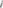 12) Предусмотренные частью 1 статьи 95 Федерального закона изменения осуществляются при условии предоставления поставщиком (подрядчиком, исполнителем) в соответствии с Федеральным законом обеспечения исполнения контракта, если такие изменения влекут возникновение новых обязательств поставщика (подрядчика, исполнителя), не обеспеченных ранее предоставленным обеспечением исполнения контракта, и если при определении поставщика (подрядчика, исполнителя) требование обеспечения исполнения контракта установлено в соответствии со статьей 96 Федерального закона. При этом:1) размер обеспечения может быть уменьшен в порядке и случаях, предусмотренных частями 7 - 7.3 статьи 96 Федерального закона;2) обеспечение исполнения контракта может быть предоставлено путем внесения соответствующих изменений в условия ранее предоставленной заказчику независимой гарантии;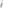 З) если обеспечение исполнения контракта осуществляется путем предоставления новой независимой гарантии, возврат заказчиком ранее предоставленной ему независимой гарантии предоставившему ее гаранту не осуществляется, взыскание по ней не производится, заказчик признается отказавшимся от своих прав по ранее предоставленной независимой гарантии, обязательство гаранта перед заказчиком по ранее предоставленной независимой гарантии прекращается с момента выдачи новой независимой гарантии;4) если при увеличении в соответствии со статьей 95 Федерального закона цены контракта обеспечение исполнения контракта осуществляется путем внесения денежных средств, поставщик (подрядчик, исполнитель) вносит на счет, на котором в соответствии с законодательством Российской Федерации учитываются операции со средствами, поступающими заказчику, денежные средства в размере, пропорциональном стоимости новых обязательств поставщика (подрядчика, исполнителя).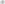 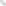 В случае уменьшения в соответствии со статьей 95 Федерального закона цены  контракта заказчик возвращает поставщику (подрядчику, исполнителю) денежные средства в размере, пропорциональном размеру такого уменьшения цены контракта.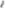 В случае изменения срока исполнения контракта в соответствии с частью 27 статьи 34 Федерального закона по соглашению сторон устанавливается новый срок возврата заказчиком поставщику (подрядчику, исполнителю) денежных средств, внесенных в качестве обеспечения исполнения контракта.Муниципальным заказчиком как получателем бюджетных средств предусмотренные частью 1 статьи 95 Федерального закона изменения могут быть осуществлены в пределах доведенных в соответствии с бюджетным законодательством Российской Федерации лимитов бюджетных обязательств на срок исполнения контракта.В установленных пунктом 6 части 1 статьи 95 Федерального закона случаях сокращение количества товара, объема работы или услуги при уменьшении цены контракта осуществляется в соответствии с методикой, утвержденной Правительством Российской Федерации от 28.11.2013 г. №1090 «Об утверждении методики сокращения количества товаров, объемов работ или услуг при уменьшении цены контракта  (договора)».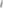 В установленных пунктом 6 части 1 статьи 95 Федерального закона случаях принятие муниципальным заказчиком решения об изменении контракта в связи с уменьшением лимитов бюджетных обязательств осуществляется исходя из соразмерности изменения цены контракта и количества товара, объема работы или услуги.В случае наступления обстоятельств, которые предусмотрены пунктом 6 части 1 статьи 95 Федерального закона и обусловливают невозможность исполнения муниципальным заказчиком бюджетных обязательств, вытекающих из контракта, заказчик исходит из необходимости исполнения в первоочередном порядке обязательств; вытекающих из контракта на поставку товаров, необходимых для нормального жизнеобеспечения граждан, и (или) по которому поставщиком (подрядчиком, исполнителем) обязательства исполнены.При исполнении контракта не допускается перемена поставщика (подрядчика, исполнителя), за исключением случая, если новый поставщик (подрядчик, исполнитель) является правопреемником поставщика (подрядчика, исполнителя) по такому контракту вследствие реорганизации юридического лица в форме преобразования, слияния или присоединения.В случае перемены заказчика права и обязанности заказчика, предусмотренные контрактом, переходят к новому заказчику.4.2.7. При исполнении контракта (за исключением случаев, которые предусмотрены нормативными правовыми актами, принятыми в соответствии с частью 6 статьи 14 Федерального закона) по согласованию заказчика с поставщиком (подрядчиком, исполнителем) допускается поставка товара, выполнение работы или оказание услуги, качество, технические и функциональные характеристики (потребительские свойства) которых являются улучшенными по сравнению с качеством и соответствующими техническими и функциональными характеристиками, указанными в контракте. В этом случае соответствующие изменения должны быть внесены заказчиком в реестр контрактов, заключенных заказчиком.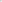 Расторжение контракта допускается по соглашению сторон, по решению суда, в случае одностороннего отказа стороны контракта от исполнения контракта в соответствии с Гражданским законодательством.Заказчик вправе принять решение об одностороннем отказе от исполнения контракта по основаниям, предусмотренным Гражданским кодексом Российской Федерации для одностороннего отказа от исполнения отдельных видов обязательств, при условии, если это было предусмотрено контрактом.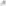 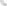 Заказчик вправе провести экспертизу поставленного товара, выполненной  работы, оказанной услуги с привлечением экспертов, экспертных организаций до принятия решения об одностороннем отказе от исполнения контракта в соответствии с частью 8 статьи  95 Федерального закона.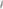 Если заказчиком проведена экспертиза поставленного товара, выполненной работы или оказанной услуги с привлечением экспертов, экспертных организаций, решение об одностороннем отказе от исполнения контракта может быть принято заказчиком только при условии, что по результатам экспертизы поставленного товара, выполненной работы или оказанной услуги в заключении эксперта, экспертной организации будут подтверждены нарушения условий контракта, послужившие основанием для одностороннего отказа заказчика от исполнения контракта.Решение заказчика об одностороннем отказе от исполнения контракта проводится в сроки и порядке предусмотренные статьей 95 Федерального закона.Заказчик обязан принять решение об одностороннем отказе от исполнения контракта в случаях:1) если в ходе исполнения контракта установлено, что:а) поставщик (подрядчик, исполнитель) и (или) поставляемый товар перестали соответствовать установленным извещением об осуществлении закупки и (или документацией о закупке (если Федеральным законом предусмотрена документация о закупке) требованиям к участникам закупки (за исключением требования, предусмотренного частью 1.1 (при наличии такого требования) статьи 31 Федерального закона) и (или) поставляемому товару;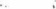 б) при определении поставщика (подрядчика, исполнителя) поставщик (подрядчик. исполнитель) представил недостоверную информацию о своем соответствии и (или) соответствии поставляемого товара требованиям, указанным в п. «а» настоящего пункта, что позволила ему стать победителем определения поставщика (подрядчика, исполнителя).4.2.14. Заказчик в день вступления в силу решения Заказчика об одностороннемотказе от исполнения контракта в связи с неисполнением или ненадлежащим исполнении поставщиком (подрядчиком, исполнителем) обязательств, предусмотренных контрактом, направляет в соответствии с порядком, предусмотренным пунктом 1 части 10 статьи 104 Федерального закона, обращение о включении информации о поставщике (подрядчике, исполнителе) в реестр недобросовестных поставщиков (подрядчиков, исполнителей).4.3. Мониторинг закупок.4.3.1. Мониторинг закупок представляет собой систему наблюдений в сфере закупок,  осуществляемых на постоянной основе посредством сбора, обобщения, систематизации и оценки информации об осуществлении закупок, в том числе реализации планов графиков.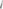 Мониторинг закупок осуществляется с использованием единой информационной системы и на основе содержащейся в ней информации.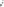 Мониторинг закупок для обеспечения муниципальных нужд обеспечивается федеральным органом исполнительной власти по регулированию контрактной системы в сфере закупок в порядке, установленном Правительством Российской Федерации от 03.11.2015 года № 1193 «О мониторинге закупок товаров, работ, услуг для обеспечения государственных и муниципальных нужд» (с изменениями и дополнениями).Результаты мониторинга закупок по итогам каждого года оформляются в виде сводного аналитического отчета, который представляется федеральным органом исполнительной власти по регулированию контрактной системы в сфере закупок в Правительство Российской Федерации.Сводный аналитический отчет подлежит размещению в единой информационнойсистеме.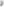 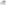 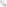 4,32. В соответствии с актами местных администраций органами местного самоуправления может осуществляться мониторинг закупок для обеспечения муниципальных нужд.4.3.3. Порядок использования единой информационной системы для целей мониторинга закупок устанавливается с учетом порядка функционирования единой информационной системы, установленного в соответствии с частью 2 статьи 4 Федерального закона.4.4. Аудит в сфере закупок4.4.1. Аудит в сфере закупок осуществляется Счетной палатой Российской Федерации, контрольно-счетными органами субъектов Российской Федерации, образованными законодательными (представительными) органами государственной власти субъектов Российской Федерации, и контрольно-счетными органами муниципальных	образований,	образованными	представительными	органами муниципальных	образований	(Контрольно-счетная	комиссия	Красноармейского муниципального района). 4.42. Контрольно-счетная комиссия Красноармейского муниципального района в пределах своих полномочий осуществляет анализ и оценку результатов закупок, достижения целей осуществления закупок.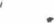 Контрольно-счетная комиссия Красноармейского муниципального района осуществляет экспертно-аналитическую, информационную и иную деятельность посредством проверки, анализа и оценки информации о законности, целесообразности, об обоснованности, о своевременности, об эффективности и о результативности расходов на закупки по планируемым к заключению, заключенным и исполненным контрактам.Контрольно-счетная комиссия Красноармейского муниципального района обобщаетрезультаты осуществления деятельности, в том числе устанавливает причины выявленных отклонений, нарушений и недостатков, подготавливает предложения, направленные на их устранение и на совершенствование контрактной системы в сфере закупок, систематизирует информацию о реализации указанных предложений и размещает в единой информационной системе обобщенную информацию о таких результатах».Глава 5. Контроль в сфере закупок.5.1. Контроль в сфере закупок5.1.1. В соответствии с Федеральным законом и иными нормативными правовыми актами, правовыми актами, определяющими . функции и полномочия муниципальных  органов, контроль в сфере закупок осуществляют органы контроля в пределах их полномочий.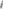 В соответствии с Бюджетным кодексом РФ в целях осуществления внутреннего муниципального финансового контроля, полномочия возложены на  финансовое управление администрации Красноармейского муниципального района, в соответствии с Постановлением администрации Красноармейского муниципального района от 29.12.2017 г. №968.5.1.2. Контроль в сфере закупок осуществляется в отношении заказчиков, контрактных служб, контрактных управляющих, комиссии по осуществлению закупок и их членов, уполномоченного органа.5.1.  Федеральный орган исполнительной власти, осуществляющий правоприменительные функции по казначейскому обслуживанию исполнения бюджетов бюджетной системы Российской Федерации, финансовые органы субъектов Российской Федерации и муниципальных образований, органы управления государственными внебюджетными фондами осуществляют контроль за:не превышением объема финансового обеспечения, включенного в планы графики, над объемом финансового обеспечения для осуществления закупок, утвержденным и доведенным до заказчика;соответствием информации об идентификационных кодах закупок и не превышением объема финансового обеспечения для осуществления данных закупок, содержащихся в предусмотренных Федеральным законом информации и документах, не подлежащих в соответствии с Федеральным законом формированию размещению в единой информационной системе в сфере закупок.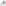 5.1 А. Органы внутреннего государственного (муниципального) финансового контроля осуществляют контроль в отношении:соблюдения правил нормирования в сфере закупок, предусмотренного ст. 19 Федерального закона;определения и обоснования начальной (максимальной) цены контракта, цены контракта, заключаемого с единственным поставщиком (подрядчиком, исполнителем), начальной цены единицы товара, работы, услуги, начальной суммы цен единиц товара, работы, услуги;соблюдения предусмотренных Федеральным законом требований к исполнению,  изменению контракта, а так же соблюдения условий контракта, в том числе в части соответствия поставленного товара, выполненной работы (ее результата) или оказанной услуги условиям контракта;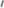  3) соответствия использования поставленного товара, выполненной работы (ее результата) или оказанной услуги целям осуществления закупки;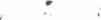 5.1.5. Контроль в сфере закупок, указанный в п. 5.1.4 осуществляется в соответствии с порядком, предусмотренным бюджетным законодательством Российской Федерации и иными нормативными правовыми актами. регулирующими бюджетные правоотношения, в целях установления законности составления и исполнения бюджетов бюджетной системы Российской Федерации в отношении расходов, связанных с осуществлением закупок, достоверности учета таких расходов и отчетности в соответствии с Федеральным законом, Бюджетным кодексом Российской Федерации и принимаемыми в соответствии с ними нормативными правовыми актами Российской Федерации.5.2. Ведомственный контроль5.2.1 Государственные органы, муниципальные органы осуществляют ведомственный контроль за соблюдением законодательства Российской Федерации и иных нормативных правовых актов о контрактной системе в сфере закупок в отношении подведомственных им заказчиков в порядке (Постановление Правительства РФ от 10.02.2014 N 89 «Об утверждении Правил осуществления ведомственного контроля в  сфере закупок для обеспечения федеральных нужд» (с изменениями и дополнениями), высшим исполнительным органом государственной власти субъекта Российской Федерации, местной администрацией.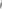 5.3. Контроль в сфере закупок, осуществляемый заказчиком5.3.1. Заказчик обязан осуществлять контроль за исполнением поставщиком (подрядчиком, исполнителем) условий контракта в соответствии с законодательством Российской Федерации.5.32. Заказчик обязан осуществлять контроль за привлечением поставщиком (подрядчиком, исполнителем) к исполнению контракта субподрядчиков, соисполнителей из числа субъектов малого предпринимательства и социально ориентированных некоммерческих организаций, в соответствии с ч.5 ст.30 Федерального закона.5.4. Реестр контрактов, заключенных заказчиком5.4.1. Федеральный орган исполнительной власти, осуществляющий правоприменительные функции по казначейскому обслуживанию исполнения бюджетов бюджетной системы Российской Федерации, ведет реестр контрактов, заключенных заказчиками (далее - реестр контрактов). В реестр контрактов не включается информация о контрактах, заключенных в соответствии с пунктами 4 и 5 (за исключением контрактов, заключенных в соответствии с частью 12 статьи 93 Федерального закона), пунктами 23, 42, 44 и 46 (в части контрактов, заключаемых с физическими лицами) части 1 статьи 93 Федерального закона.5.42. В реестр контрактов включаются следующие информация и документы:наименование заказчика;источник финансирования;З) способ определения поставщика (подрядчика, исполнителя);дата подведения результатов определения поставщика (подрядчика, исполнителя) и реквизиты документа, подтверждающего основание заключения контракта;дата заключения контракта;объект закупки, цена контракта (отдельного этапа исполнения контракта) и срок исполнения контракта (отдельного этапа исполнения контракта), цена единицы товара, работы или услуги, наименование страны происхождения или информация о производителе товара в отношении исполненного контракта;7) наименование, фирменное наименование (при наличии), МССТО нахождения (для юридического лица), фамилия, имя. отчество (при наличии), место жительства (для физического лица). почтовый адрес поставщика (подрядчика, исполнителя) идентификационный номер налогоплательщика поставщика (подрядчика, исполнителя), за исключением информации о физическом лице — поставщике культурных ценностей, в том числе музейных предметов и музейных коллекций, а также редких и ценных изданий, рукописей, архивных документов (включая их копии), имеющих историческое, художественное или иное культурное значение и предназначенных для пополнения Музейного фонда Российской Федерации, Архивного фонда Российской Федерации, национального библиотечного фонда, кино, фото фондов и аналогичных фондов, о физическом лице, с которым заключен контракт в соответствии с пунктом 13 и 17 части 1 статьи 93 Федерального закона; ,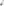 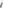 информация об изменении контракта с указанием условий контракта, которые были изменены;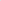 контракт (с прилагаемыми документами), заключенный в соответствии с Федеральным законом по результатам проведения электронных процедур, закрытых электронных процедур, копия заключенного контракта, подписанная усиленной электронной подписью заказчика;информация об исполнении контракта (отдельного этапа исполнения контракта), в том числе информация о стоимости исполненных обязательств (об оплате контракта заказчиком поставляемого товара, выполненной работы (ее результатов), оказанной услуги, а так же отдельных этапов исполнения контракта), о начислении неустоек (штрафов, пеней) в связи с ненадлежащим исполнением обязательств, предусмотренных контрактом, стороной контракта, заключение по результатам экспертизы поставленного товара, выполненной работы или оказанной услуги (отдельного этапа исполнения контракта) (в случае привлечения заказчиком для проведения экспертизы отдельного этапа исполнения контракта, поставленного товара, выполненной работы или оказанной услуги экспертов, экспертных организаций);1 1) информация о расторжении контракта с указанием оснований его расторжения; 12) идентификационный код закупки;информация о приемке поставленного товара, выполненной работы (ее результатов), оказанной услуги, отдельных этапов исполнения контракта с приложением документа о приемке;решение врачебной комиссии, предусмотренное пунктом 7 части 2 статьи 83, пунктом 3 части 2 статьи 83.1 и пунктом 28 части 1 статьи 93 Федерального закона, с обеспечением предусмотренного законодательством Российской Федерации в области персональных данных обезличивания персональных данных;иные информация и документы, определенные порядком ведения реестра контрактов.В отношении закупок, извещения об осуществлении которых размещены в единой информационной системе в сфере закупок, приглашения принять участие в у которых направлены с -1 21 . - января -2022 г. до 1 апреля 2023 г., положения части 3 103 Федерального «закона, и п. 5.4,3 Положения касающиеся направления контракта использованием единой информационной системы в сфере закупок, не применяются.5.4.3. В течение пяти рабочих дней с даты заключения контракта заказчик направляет указанную в пунктах 1 - 7, 9, 12 и 14 части 2 статьи 103 Федерального закона и пункта 5.4.2 информацию в федеральный орган исполнительной власти, осуществляющий правоприменительные функции по казначейскому обслуживанию исполнения бюджетов бюджетной системы Российской Федерации. В случае, если в соответствии с Федеральным законом были внесены изменения в условия контракта, заказчики направляют в указанный орган информацию, которая предусмотрена частью 2 статьи 103 Федерального закона и в отношении которой были внесены изменения в условия контракта, в течение пяти рабочих дней с даты внесения таких изменений. Информация, указанная в пунктах 10, 11 и 13 части 2 статьи 103 Федерального закона и пункта 5.42. направляется в порядке. установленном в соответствии с частью 6 статьи 103 Федерального закона в указанный орган в течение пяти рабочих дней с даты соответственно исполнения контракта (ОТДЕЛЬНОГО этапа исполнения контракта), расторжения контракта. При этом. ест: в соответствии с Федеральным законом контракт, документ о приемке, соглашение об изменении контракта, соглашение о расторжении контракта, решение об одностороннем отказе от исполнения контракта подписаны с использованием единой информационной системы, такие документы, а также информация, содержащаяся в них и подлежащая включению в реестр контрактов, не позднее трех рабочих дней со дня, следующего за днем их подписания, направляется с использованием единой информационной системы в порядке, установленном в соответствии с Частью 6 статьи 103, для включения в контрактов.5.4.4. Федеральный орган исполнительной власти , осуществляющий правоприменительные функции по казначейскому обслуживанию исполнения бюджетов бюджетной системы Российской Федерации, проверяет наличие предусмотренных частью 2 статьи 103 Федерального закона и пункта 5.4.2 Положения информации и документов и их соответствие требованиям, установленным порядком ведения реестра контрактов, и размещает в единой информационной системе информацию и документы в течение трех рабочих дней с даты их получения, за исключением информации, содержащейся в i указанных в части З статьи 103 Федерального закона контракте, документе о приемке, соглашение об изменении контракта, соглашение о расторжении контракта, решение об одностороннем отказе от исполнения контракта, которая размещается автоматически с использованием единой информационной системы в реестре контрактов не позднее одного рабочего дня с момента ее направления. В случае несоответствия информации и документов указанным требованиям такие информация и документы не подлежат размещению в реестре контрактов.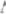 5.4.5. Информация и документы, содержащиеся в реестре контрактов, размещаются на официальном сайте, за исключением осуществления закупок:в случаях, предусмотренных пунктами 2,3,4,6 и 7 части 11, частью 12 статьи 24, пунктами 7,24,45,52 и 56 части 1 статьи 93 Федерального закона;заказчиками, предусмотренными пунктом 5 части 11 статьи 24 Федерального закона;в отношении которых в соответствии с частью1 статьи 1 11 Федерального закона определены особенности, предусматривающие не размещение информации и документов на официальном сайте.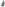 5.4.6. Порядок ведения реестра контрактов установлен Постановлением Правительства Российской Федерации от 28.1 2013 года № 1084 «О порядке ведения реестра контрактов, заключенных заказчиками, и реестра контрактов, содержащего сведения, составляющие государственную тайну» и Приказа Министерства финансов РФ от 30.12.2013 года № 142н.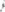 5.4.7. Контракты, информация о которых не включена в реестр контрактов, нс подлежат оплате, за исключением договоров, заключенных в соответствии с пунктами 4, 5, 23, 42, 44 и пунктом 46 (в части контрактов, заключаемых с физическими лицами) части 1 статьи 93 Федерального закона.5.4.8. Данные, содержащиеся в информации и документах, предусмотренных пунктами 10 и 13 части 2 статьи 103 Федерального закона, подлежат регистрации в регистрах бухгалтерского учета после включения таких информации и документов в реестр контрактов в соответствии со статьей 1 03 Федерального закона.5.5. Реестр недобросовестных поставщиков (подрядчиков, исполнителей)5.5.1  Ведение реестра недобросовестных поставщиков (подрядчиков, исполнителей) ” (далее реестр недобросовестных поставщиков) осуществляется в единой информационной системе путем размещения в ней федеральным органом исполнительной власти, уполномоченным на осуществление контроля в сфере закупок, информации, предусмотренной статьей 104 Федерального закона.5.5.2. В реестр недобросовестных поставщиков включается информация об участниках закупок, уклонившихся от заключения контрактов, а также о поставщиках (подрядчиках, исполнителях), с которыми контракты расторгнуты по решению суда или в случае одностороннего отказа заказчика от исполнения контракта в связи с существенным нарушением ими условий контрактов в соответствии с частью 3 ст. 104 Федерального закона.5.5.3. Заказчик либо уполномоченный орган или уполномоченное учреждение, наделенные полномочиями в соответствии со статьей 26 Федерального закона, направляет в федеральный орган исполнительной власти, уполномоченный на осуществление контроля в сфере закупок, обращение о включении информации об участнике закупки или о поставщике (подрядчике, исполнителе) в реестр недобросовестных поставщиков не позднее чем через три рабочих дня с даты признания в соответствии с Федеральным законом участника закупки уклонившимся от заключения контракта, расторжения контракта по основаниям, указанным в части 2 статьи 104 Федерального закона.5.5.4. В течение пяти рабочих дней с даты поступления обращения, указанного в части 4 статьи 104 Федерального закона, федеральный орган исполнительной власти, уполномоченный на осуществление контроля в сфере закупок, осуществляет проверку содержащихся в таком обращении фактов, свидетельствующих об уклонении участника закупки от заключения контракта либо о расторжении контракта по решению суда или об одностороннем отказе заказчика от исполнения контракта в связи с существенными нарушениями поставщиком (подрядчиком, исполнителем) условий контракта. По результатам такой проверки принимается решение о включении в реестр недобросовестных поставщиков соответствующей информации или решение об отказе в ее включении в реестр недобросовестных поставщиков. В случае принятия Решения о включении в реестр недобросовестных поставщиков информации о лицах, указанных в части 2 статьи 104 Федерального закона, такая информация включается в этот реестр не позднее трех рабочих дней с даты принятия данного решения.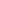 5.5.5. Информация, содержащаяся в реестре недобросовестных поставщиков, размещается в единой информационной системе и должна быть доступна для ознакомления без взимания платы.5.5.7. Информация предусмотренная частью 3 статьи 104 Федерального закона, исключается из реестра недобросовестных поставщиков по истечении двух лет с даты, когда федеральный орган исполнительной власти, уполномоченный на осуществление контроля в сфере закупок должен разместить такую информацию в указанном реестре в соответствии с требованиями части 7 статьи 104 Федерального закона, либо до истечения этого срока в случае получения федеральным органом исполнительной власти, уполномоченным на осуществление контроля в сфере закупок: 1) решения суда о: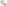 а) признание не действительным решения федерального органа исполнительной власти, уполномоченного на осуществление контроля в сфере закупок, о включении информации об участнике закупки, поставщике (подрядчике, исполнителе) в реестр недобросовестных поставщиков;б) признании одностороннего отказа заказчика от исполнения контракта не законным или недействительным;2) информации, подтверждающей невозможность влияния лиц, указанных в пунктах 2 и 3 части 3 статьи 104 Федерального закона, на деятельность участника закупки, поставщика (подрядчика, исполнителя), по состоянию на день признания участника закупки уклонившимся от заключения контракта или на день расторжения контракта.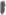 5.5.8. Включение в реестр недобросовестных поставщиков информации об участнике закупки, уклонившемся от заключения контракта, о поставщике (подрядчике, исполнителе), с которым контракт расторгнут по решению суда или в случае одностороннего отказа заказчика от исполнения контракта, содержащаяся в реестре недобросовестных поставщиков информация, неисполнение действий, предусмотренных частью 9 статьи 104 Федерального закона, могут быть обжалованы заинтересованным лицом в судебном порядке.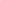 Приложение к Положению о порядке взаимодействия уполномоченного органа по закупкам товаров, работ, услуг и заказчиков Красноармейского                                                                                                   муниципального    района                                                        Порядок взаимодействия и разграничения полномочий уполномоченного органа по закупкам и заказчиков Красноармейского муниципального района.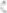 Полномочия  Субъект  реализацииполномочий1.Планирование закупок1Формирование, утверждение и ведение плана-графикаЗаказчикВнесение изменений в план-график закупокЗаказчикОбоснование закупок товаров, работ и услуг  формировании плана-графика закупок ЗаказчикРазработка и утверждение правил Уполномоченный нормирования:	орган общие требования к порядку разработки и принятия правовых актов о нормировании в сфере закупок, содержанию указанных актов и обеспечению их исполнения;-общие правила определения требований к закупаемым заказчиками отдельным видам товаров, услуг (в том числе предельные цены товаров, работ, услуг) и нормативных затрат на обеспечение функций, муниципальных органов (включая подведомственные им казенные учреждения)Обоснование начальной (максимальной) цены закупки при формировании плана-графика закупокЗаказчикОбоснование способа определении поставщика  (подрядчика, исполнителя)Подготовка заявок для осуществления закупок товаров, работ, услуг.Подготовка заявок для осуществления закупок товаров, работ, услуг.Подготовка заявок для осуществления закупок товаров, работ, услуг.Подготовка заявок для осуществления закупок товаров, работ, услуг.Обоснование начальной (максимальной) цены  контракта (договора), цены контракта с единственным поставщикомпосредством применения метода или методов с учетом требований Приказа Министерства экономического развития России от 02.10.2013 года № 567 «Методические рекомендации по определению начальной (максимальной) цены»2.2Установление в закупки запрета на допуск товаров, происходящих из иностранных государств, работ, услуг, выполняемых; оказываемых иностранными лицами, и ограничения допуска указанных товаров, работ, слуг для целей осуществления закупокст.14Заказчик2.3Установление в закупки условий допуска товаров, происходящих из иностранных государств, работ, услуг, выполняемых, оказываемых иностранными лицами, для целей осуществления закупокУстановление в закупки преимуществ в отношении участников закупкиУстановление требований к участникам закупкист. 14Заказчик2.4Установление в закупки условий допуска товаров, происходящих из иностранных государств, работ, услуг, выполняемых, оказываемых иностранными лицами, для целей осуществления закупокУстановление в закупки преимуществ в отношении участников закупкиУстановление требований к участникам закупкист.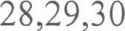 Заказчик2.5Установление в закупки условий допуска товаров, происходящих из иностранных государств, работ, услуг, выполняемых, оказываемых иностранными лицами, для целей осуществления закупокУстановление в закупки преимуществ в отношении участников закупкиУстановление требований к участникам закупкист. 31Заказчик2.6Установление в закупке критериев и их величин значимости для оценки заявок участников закупки при определении поставщика (подрядчика, исполнителя)ст. 32Заказчик2.7Подготовка и утверждение описания объекта закупкиСт. 33Заказчик2.8Разработка и утверждение проекта контракта Установление сроков оплаты товара, работы, услугист. 34Заказчик2.9Разработка и утверждение проекта контракта Установление сроков оплаты товара, работы, услугист. 34ЗаказЧик2.10Установление сроков поставки товара, работы, услугиСТ.Заказчик2.1 1Принятие решения об отмене определения поставщика (подрядчика, исполнителя) Привлечение экспертов, экспертных организаций для проведения экспертизы поставленного товара, выполненных работ, оказанных услугст. 36Заказчик2.12Принятие решения об отмене определения поставщика (подрядчика, исполнителя) Привлечение экспертов, экспертных организаций для проведения экспертизы поставленного товара, выполненных работ, оказанных услугст. 41, 94Заказчик2.13Принятие решения о внесении изменений в извещение об осуществлении закупки Установление требований к обеспечению заявок на участие в закупкиРазработка и утверждение документаций о закупки, при применении закрытых конку рентных способов закупкиЗаказчик2.142.15Принятие решения о внесении изменений в извещение об осуществлении закупки Установление требований к обеспечению заявок на участие в закупкиРазработка и утверждение документаций о закупки, при применении закрытых конку рентных способов закупкист. 44Заказчик2.142.15Принятие решения о внесении изменений в извещение об осуществлении закупки Установление требований к обеспечению заявок на участие в закупкиРазработка и утверждение документаций о закупки, при применении закрытых конку рентных способов закупкист. 72Заказчик2.16Принятие решения о внесении изменений в документацию о закупки при применении закрытых конкурентных способовУстановление размера и порядка обеспечения исполнения контракта, гарантийных обязательствст.73Заказчик2.17Принятие решения о внесении изменений в документацию о закупки при применении закрытых конкурентных способовУстановление размера и порядка обеспечения исполнения контракта, гарантийных обязательствст. 96Заказчик2.18Подготовка ответов на запросы участниковСт. 42,49Заказчик,З. Определение поставщиков (подрядчиков, исполнителей) З. Определение поставщиков (подрядчиков, исполнителей) З. Определение поставщиков (подрядчиков, исполнителей) З. Определение поставщиков (подрядчиков, исполнителей) 3.1Проверка обоснованности и достоверности, установленных в заявке требований к объекту закупки, в соответствии с требованиями Федерального законаст. 14, 18, 1922, 2427, 2829, 3031, 33Уполномоченный орган3.2Формирование, подписание усиленной электронной подписью лица, имеющего право действовать от имени Заказчика и размещение извещений об осуществлении закупки в ЕИСст. 42Уполномоченный орган3.3Размещение в ЕИС изменений, вносимых в извещение об осуществлении закупкист .42Уполномоченный орган3.4Размещение в ЕИС информации об отказе от определения поставщикаст. 36Уполномоченный орган3.5Размещение в ЕИС протокола рассмотрения и оценки первых частей заявок на участие в электрона лм конкурсе48Уполномоченный орган3.6Размещение в ЕИС протокола рассмотрения и оценки вторых частей заявок на участие в электронном конкурсе48Уполномоченный.орган3.7Размещение в ЕИС протокола подведения итогов на участие в электронном аукционаСт. 49Уполномоченный о ган3.8Размещение в ЕИС протокола подведения итогов на участие в электронном запросе котировокст. 50Уполномоченный орган3.9Заключение контракта по результатам электронных процедурст.51Заказчик3.103.11Подготовка документов для согласования с органом местного самоуправления, уполномоченным на осуществление контроля в сфере закупок закупку с единственным поставщиком (подрядчиком, исполнителем) в случаях признания несостоявшимися конкурс или аукцион, если начальная (максимальная) цены контракта превышает предельный размер (предельные размеры) начальной (максимальной) цены контракта, установленный Правительством Российской Федерации.п. 24, 25ч. 1 ст. 93Заказчик3.103.11Направление уведомления о закупке у единственного поставщика (подрядчика, исполнителя) в случаях, предусмотренных пунктами 6, 9, 34 и 50 части статьи 93 Федерального закона в орган местного самоуправления муниципального района, уполномоченный на осуществление контроля в сфере закупокч.2 ст.93Заказчик3.12Подготовка и направление в Федеральный орган исполнительной власти обращения ост. 104Заказчиквключении информации об участнике закупки или о поставщике (подрядчике, исполнителе) в реестр недобросовестных поставщиков4. Исполнение контракта.4. Исполнение контракта.4. Исполнение контракта.4. Исполнение контракта.4. Исполнение контракта.4.1Приемка поставленного товара, выполненной работы (ее результатов), оказанной услугист. 94ЗаказчикЗаказчик4.2Оплата поставщику (подрядчику,исполнителю) поставленного товара, выполненной работ (ее результатов), оказанной услуги, а так же отдельных этапов исполнения кон актаст. 30, 34ЗаказчикЗаказчик4.3Принятие решения о привлечении эксперта или экспертной организации для проведения экспертизы поставленного товара, выполненной работы, оказанной услугист. 41, 94ЗаказчикЗаказчик4.4Принятие решения об изменение или расторжение контракта на поставку товара, выполнение работы, оказание услуги95ЗаказчикЗаказчик4.5Принятие решения об одностороннем отказе от исполнения контрактаст. 95ЗаказчикЗаказчик4.6Направление поставщику (подрядчику, исполнителю) уведомления об одностороннем отказе от исполнения кон акта95ЗаказчикЗаказчик4.7Проверка требований обеспечения исполнения контракта, гарантийных обязательствст. 96ЗаказчикЗаказчик4.8Направление в ЕИС сведений о заключенных контрактах по результатам электронных процедур в реестр контрактовЗаказчикЗаказчик5. Мониторинг. Реестр контрактов5. Мониторинг. Реестр контрактов5. Мониторинг. Реестр контрактов5. Мониторинг. Реестр контрактов5. Мониторинг. Реестр контрактов5.1Подготовка отчета по закупкам товаров, работ, услуг ежемесячност. 97ЗаказчикЗаказчик5.2Подготовка сводного отчета по закупкам товаров, работ, услуг ежемесячност. 97Уполномоченный о ганУполномоченный о ган5.3Определение и обоснование цены контрактапри осуществление закупки у единственного поставщика (подрядчика, исполнителя) вслучаях, предусмотренных пунктами 3, 6, 1 п, 16, 18, 19, 22, 23, 30 - 35, 37 - 41, 46, 49 части 1 статьи 93ч.4 ст.93ЗаказчикЗаказчик5.4Заключение контракта с единственным поставщиком (подрядчиком, исполнителем)93ЗаказчикЗаказчик5.5Направление в ЕИС сведений о заключенных контрактах по статье 93 Федерального закона, за исключением пункта 4 и 5 (за исключением контрактов, заключенных по части 12 статьи 93 Федерального закона), пункта 23, 42, 44, и46 (в части контрактов, заключаемых с физическим лицом) части 1 статьи 93 Федерального законаст.ЗаказчикЗаказчик5.6Направление в ЕИС информации об изменении контракта с указанием условий контракта, которые были измененыст.ЗаказчикЗаказчик5.7Направление в ЕИС информации об исполнении контрактов (отдельного этапа исполнения контракта), в том числе информации о стоимости исполненных обязательств, о начислении неустоек (штрафов, пеней) в связи с ненадлежащим исполнением обязательствст. 103Заказчик5.8Направление в ЕИС информации о расторжении контракта с указанием оснований расто женияст. 103Заказчик5.9Ведение реестра закупок осуществленных без заключения контрактов (п.4 и п.5 ч. 1 ст.93)ст. 73 Бюджет ного кодекса РФЗаказчик